Publicado en  el 30/12/2016 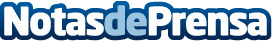 Un estudio confirma que las mujeres del entorno de una embarazada tienen más posibilidades de quedarse encintasDicho estudio se llevó a cabo en la Universidad alemana de Bamberg, a través del estudio de más de 40.000 mujeresDatos de contacto:Nota de prensa publicada en: https://www.notasdeprensa.es/un-estudio-confirma-que-las-mujeres-del Categorias: Sociedad Infantil Entretenimiento Ocio para niños Universidades http://www.notasdeprensa.es